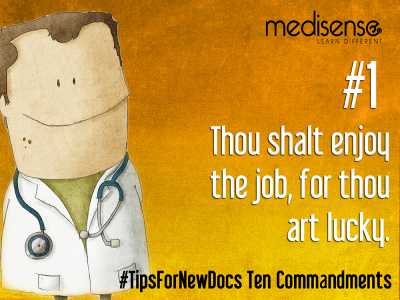 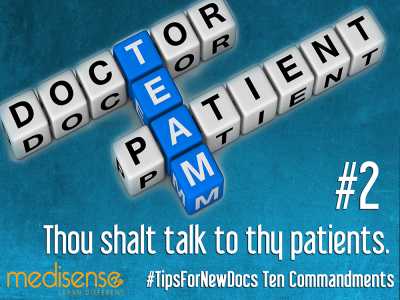 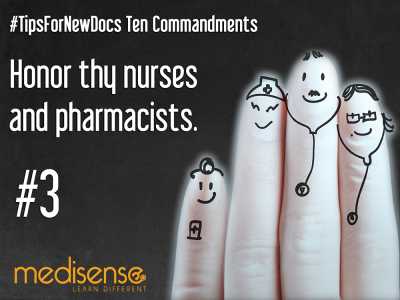 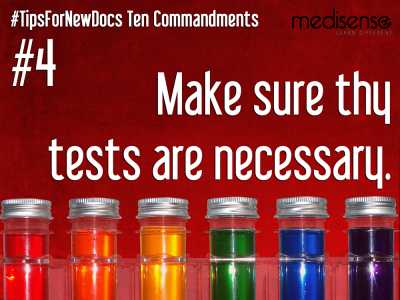 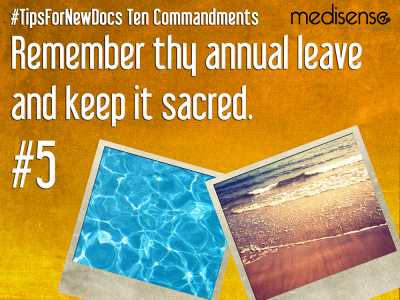 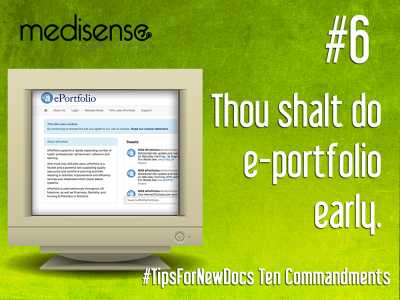 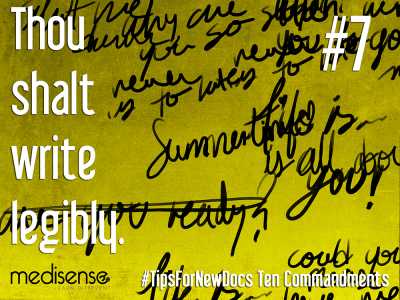 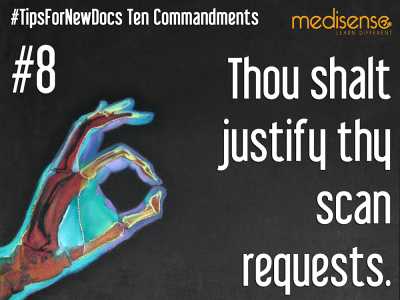 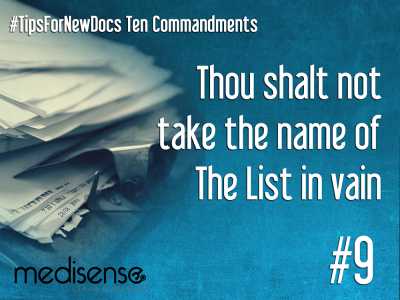 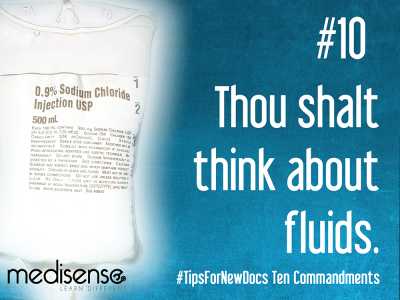 https://www.medisense.org.uk/read/tips-for-new-doctors/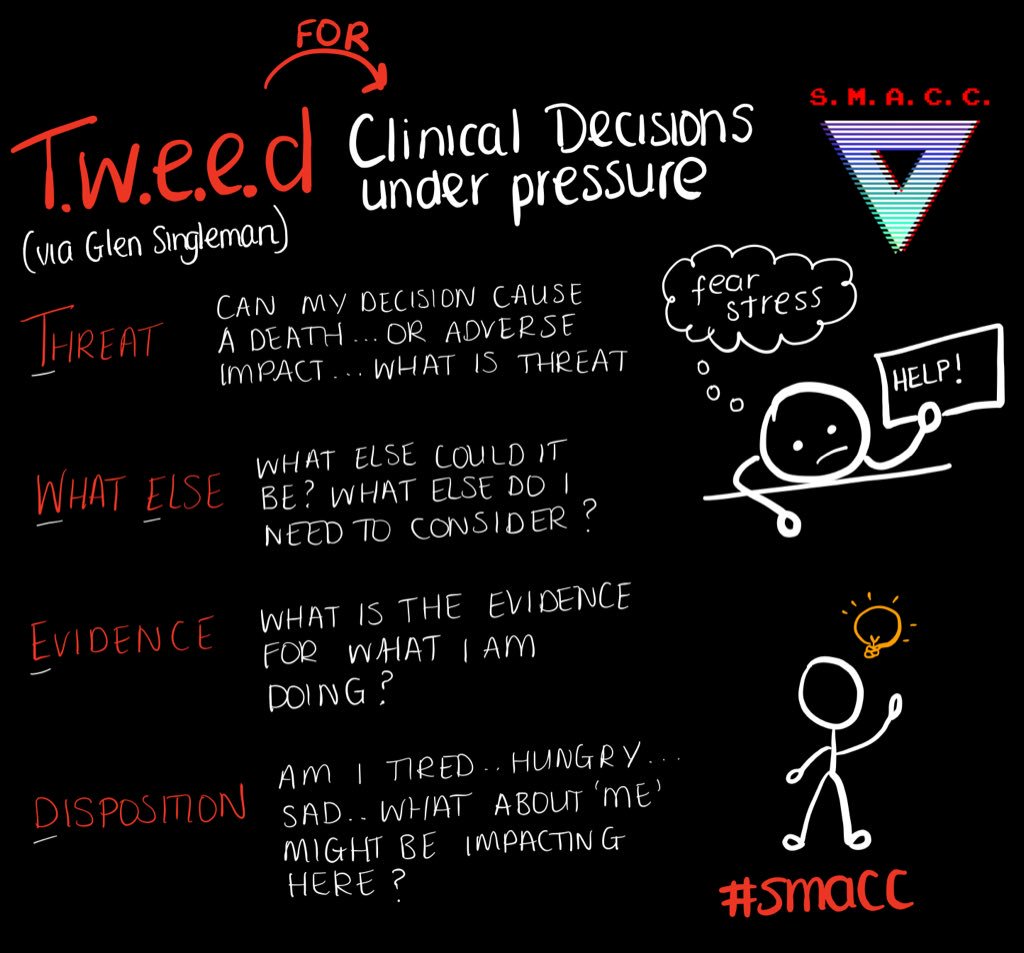 https://twitter.com/whistlingdixie4/status/1111038839357759488https://www.twipu.com/Fy1Buddy/tweet/1159463980781461506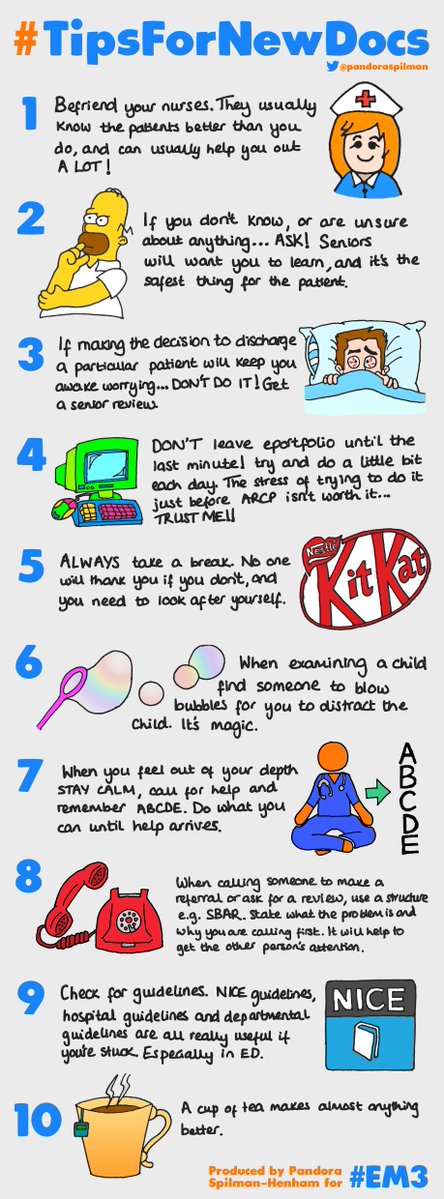 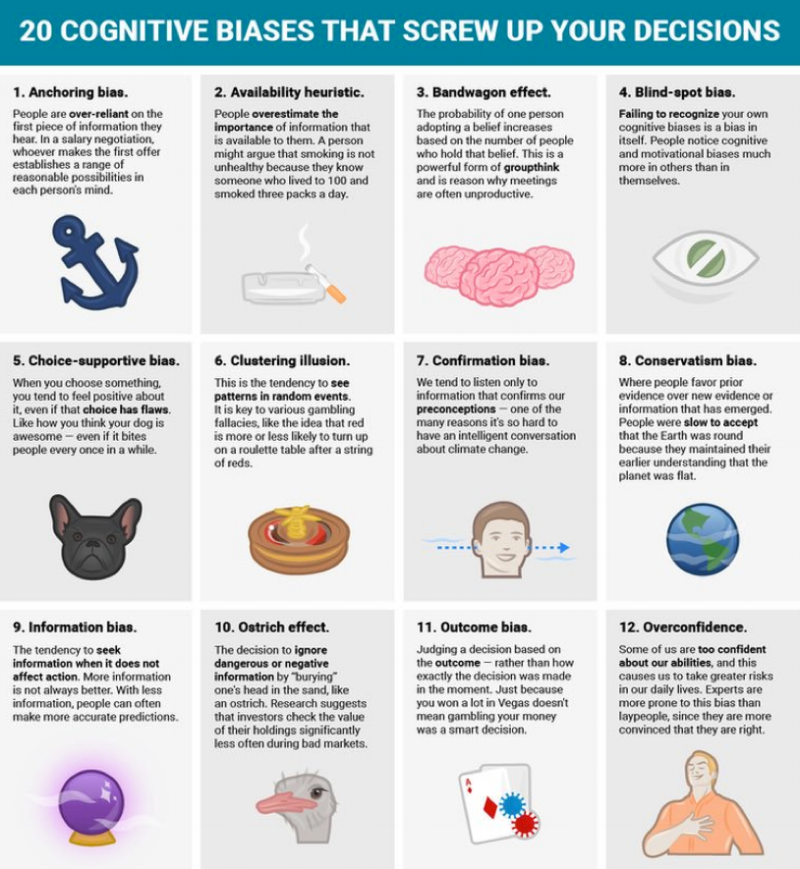 https://stmungos-ed.com/blog/10tipsnewdocs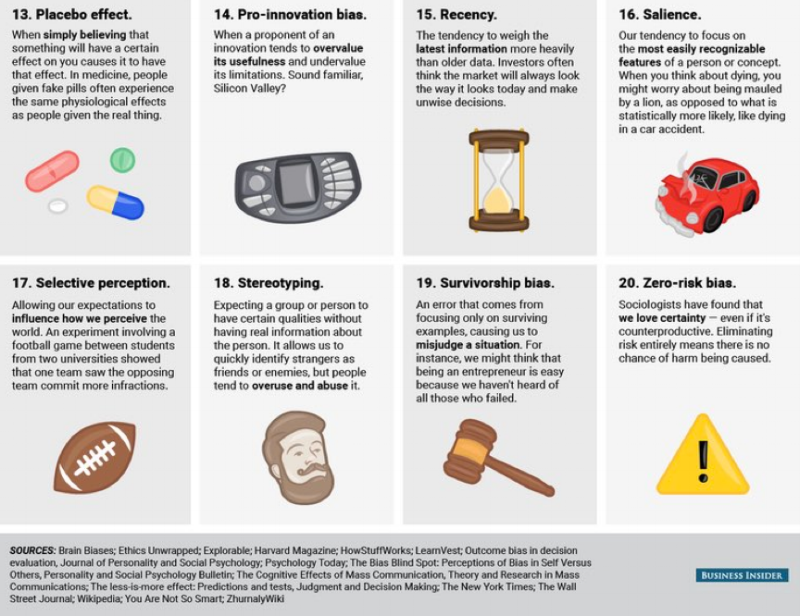 https://blog.mymedutopia.com/index.php/2018/07/31/amal-mattus-top-10-list-for-interns/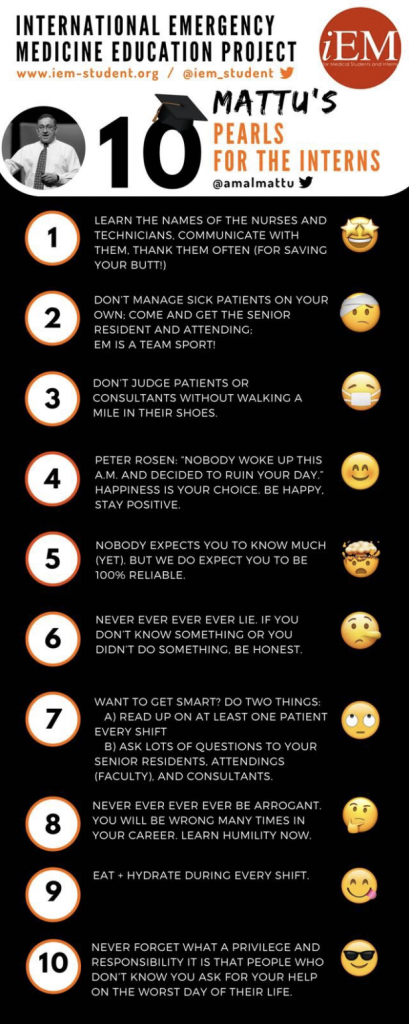 https://brokentoydotblog.wordpress.com/home/shared-meded-resources/ 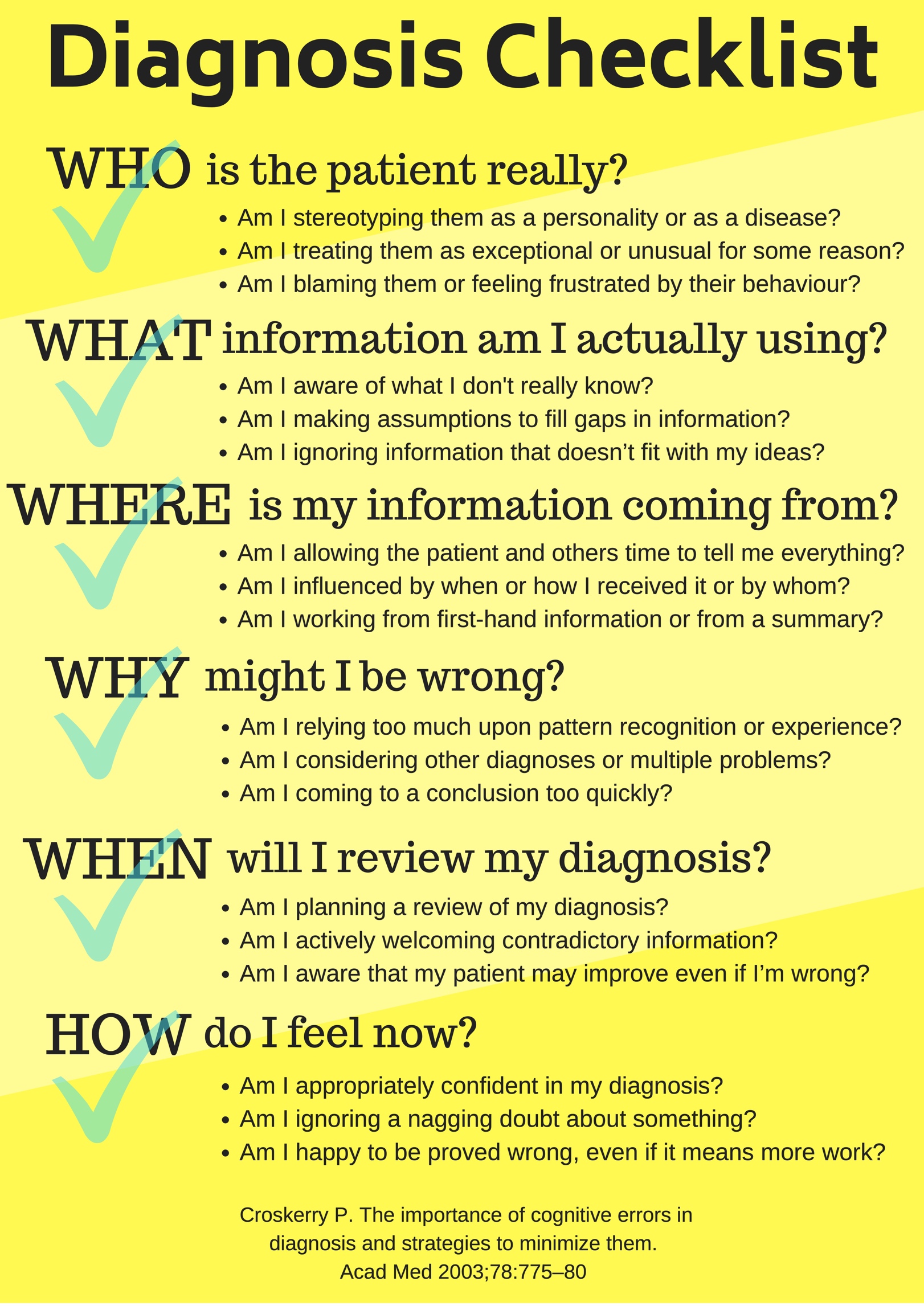 